Informe de Pasivos ContingentesLa Unidad de Servicios Educativos del Estado de Tlaxcala, no registró información en el periodo que se presenta por el concepto de pasivos contingentes.NOTAS A LOS ESTADOS FINANCIEROSa) NOTAS DE DESGLOSEI)	Notas al Estado de Situación FinancieraActivoEfectivo y EquivalentesAnte las limitaciones presupuestarias y las presiones financieras y de liquidez, la Unidad de Servicios Educativos del Estado de Tlaxcala, al cierre del periodo presupuestario y fiscal, se tienen inversiones y recursos disponibles en bancos, por lo que los saldos son los siguientes: (Pesos)Derechos a recibir Efectivo y Equivalentes y Bienes o Servicios a RecibirCorresponde integrar en este rubro los saldos que representan las cuentas por cobrar y deudores diversos por cobrar a corto plazo. A continuación se presenta la integración de este rubro:(Pesos)Bienes Disponibles para su Transformación o Consumo (inventarios)	La Unidad de Servicios Educativos del Estado de Tlaxcala, no realiza actividades de transformación para inventarios.  Inversiones Financieras	La Unidad de Servicios Educativos del Estado de Tlaxcala, en la actualidad presenta no presenta saldo de inversiones manifestado en efectivo y equivalentes.Bienes Muebles, Inmuebles e IntangiblesSe conforma por los bienes tangibles e intangibles necesarios para llevar a cabo las actividades de gobierno Se presenta la integración de los bienes inmuebles al 30 de Septiembre de 2017:(Pesos)A continuación, se presenta la integración de los bienes muebles al 30 de Septiembre de 2017:(Pesos)	Estimaciones y Deterioros	Las cuentas incobrables estamos aplicando el criterio de transcurso mínimo de cinco años de antigüedad para considerarlas incobrables, después de la no localización del deudor correspondiente.	Otros Activos 	La Unidad de Servicios Educativos del Estado de Tlaxcala, no se presentaron operaciones por este concepto por el periodo que se presenta.		PasivoEste género se compone por el Pasivo Circulante, en éstos inciden pasivos derivados de operaciones por servicios personales, cuentas por pagar por operaciones presupuestarias y contabilizadas al 30 de Septiembre del ejercicio 2017; pasivos por obligaciones laborales, fiscales y acreedores diversos:(Pesos)II)	Notas al Estado de ActividadesIngresos de GestiónLa Unidad de Servicios Educativos del Estado de Tlaxcala, ejerce principalmente los Recursos Federales asignados para la prestación de los servicios de educación en el Estado:(Pesos)Gastos y Otras Pérdidas:Este Estado muestra dos grandes agregados representados por los Ingresos y Otros Beneficios, así como los Gastos y Otras Pérdidas, mostrando los conceptos del ingreso de acuerdo a la contribución de la Ley de Ingresos y los Gastos con los conceptos del Clasificador por Objeto del Gasto para la Administración Pública Federal, así mismo permite determinar el resultado, el cual para este periodo, ascendió a  $ 2,919,887,794 pesos. III)	Notas al Estado de Variación en la Hacienda PúblicaLa Unidad de Servicios Educativos del Estado de Tlaxcala, presenta un resultado del ejercicio por un importe de $ 162,837,992 pesosV)	Notas al Estado de Flujos de Efectivo Efectivo y equivalentesFlujo de Efectivo de las Actividades de GestiónDurante el periodo que se informa que la Unidad de Servicios Educativos del Estado de Tlaxcala, recibió ingresos de gestión por la cantidad de $ 3’082,725,786 pesos. El gasto pagado por el periodo comprendido del 01 de Enero al 30 de Septiembre de 2017 asciende a $ 2'919,887,794 pesos.Flujo de Efectivo de las Actividades de Inversión.Durante el periodo que se informa que la Unidad de Servicios Educativos del Estado de Tlaxcala realizó inversiones por un importe de $ 434,739 pesosEl análisis de los saldos inicial y final que figuran en la última parte del Estado de Flujo de Efectivo en la cuenta de efectivo y equivalentes es como sigue:2.	Durante el periodo la Unidad de Servicios Educativos del Estado de Tlaxcala, llevó a cabo adquisiciones de bienes muebles por la cantidad de $ 860,938 pesos, los cuales se aplicaron de la siguiente forma:(Pesos)3.	Conciliación de los Flujos de Efectivo Netos de las Actividades de Operación y la cuenta de Ahorro/Desahorro antes de Rubros Extraordinarios. 	La Unidad de Servicios Educativos del Estado de Tlaxcala, no realizó para el período de operaciones que se presenta la conciliación de los Flujos de Efectivo Netos de las Actividades de Operación y la cuenta de Ahorro/Desahorro antes de rubros extraordinariosV) Conciliación entre los ingresos presupuestarios y contables, así como entre los egresos presupuestarios y los gastos contablesLa conciliación se presenta atendiendo a lo dispuesto por la Acuerdo por el que se emite el formato de conciliación entre los ingresos presupuestarios y contables, así como entre los egresos presupuestarios y los gastos contables.b) NOTAS DE MEMORIA (CUENTAS DE ORDEN)Las cuentas de orden se utilizan para registrar movimientos de valores que no afecten o modifiquen el balance del ente, sin embargo, su incorporación en libros es necesaria con fines de recordatorio contable, de control y en general sobre los aspectos administrativos, o bien para consignar sus derechos o responsabilidades contingentes que puedan o no presentarse en el futuro.c) NOTAS DE GESTIÓN ADMINISTRATIVA1.	IntroducciónLa Unidad de Servicios Educativos del Estado de Tlaxcala, es un Organismo Público Descentralizado del Gobierno del Estado de Tlaxcala, según Decreto de Creación número 158, de fecha 21 de mayo de 1992, publicado en el Periódico Oficial del Estado.Misión y Visión InstitucionalesMisión Institucional	Ofrecer una educación de calidad, bajo los principios de equidad y pertinencia, basada en la formación de valores universales, que contribuya al desarrollo de las competencias del ser humano, para mejorar la convivencia social. Visión Institucional	Ser un sistema educativo basado en los principios de igualdad, inclusión y tolerancia, que se signifique por ser innovador y propicie la formación integral de los individuos, fomente la igualdad, la democracia y la justicia, bajos sistemas modernos de gestión y con el apoyo de las instituciones, impulsando la vinculación permanente con los sectores sociales y productivos.  	Valores Institucionales  	Los valores dan autoridad moral al ser humano para orientar, servir, educar.En la vida diaria, en la convivencia con nuestros semejantes, fortalecemos nuestros valores y como servidores públicos, tenemos la obligación de mostrar autoridad moral a nuestros usuarios.Aspiramos a ser servidores públicos honesto, puntuales, responsables, comprometidos con nuestras actividades. Respetuosos de nuestro actuar cotidiano, mostraremos tolerancia, colaboración y congruencia.Prestaremos servicios de calidad, siendo equitativos al actuar y mostraremos lealtad hacia nuestros usuarios. Buscaremos siempre proceder con justicia, apegados a la legalidad, actuando con transparencia y proponiendo formas de servicio innovadoras para actuar con eficiencia y eficacia.2.	Panorama Económico y FinancieroLa Unidad de Servicios Educativos del Estado de Tlaxcala, durante el ejercicio 2017 presto los servicios de Educación para lo que fue creada, bajo un contexto de presiones financieras derivadas de un déficit recurrente de ejercicio anteriores, sin embargo a través del apoyo del Gobierno Estatal se pudo cumplir satisfactoriamente con los compromisos planteados para el fin de año fiscal.3.	Autorización e Historiaa)	Fecha de creación del ente.La Unidad de Servicios Educativos del Estado de Tlaxcala, es un Organismo Público Descentralizado del Gobierno del Estado de Tlaxcala, según Decreto de Creación número 158, de fecha 21 de mayo de 1992, publicado en el Periódico Oficial del Estado.b)	Principales cambios en su estructuraDurante el ejercicio 2017, no se dieron cambios significativos en la estructura de la Unidad de Servicios Educativos del Estado de Tlaxcala.4.	Organización y Objeto SocialLa Unidad de Servicios Educativos del Estado de Tlaxcala:a)	Objeto socialLa impartición de Educación en el Estadob)	Principal actividad	La Coordinación de los Servicios de Educación Básica y Normal en el Estado de Tlaxcala.c)	Ejercicio fiscal	2017d)	Régimen jurídico	Jurídicamente constituido como un Organismo Público Descentralizado del Gobierno del Estado de Tlaxcala y fiscalmente es una  Persona moral no lucrativae)	Consideraciones fiscales del ente:	Se registra como retenedor puro: teniendo las siguientes obligaciones fiscales:		ISR retenciones por salariosISR retenciones por asimilados a salariosISR retenciones por servicios profesionalesISR por pagos por cuenta de terceros o retenciones por arrendamiento de inmueblesf)	Estructura organizacional básica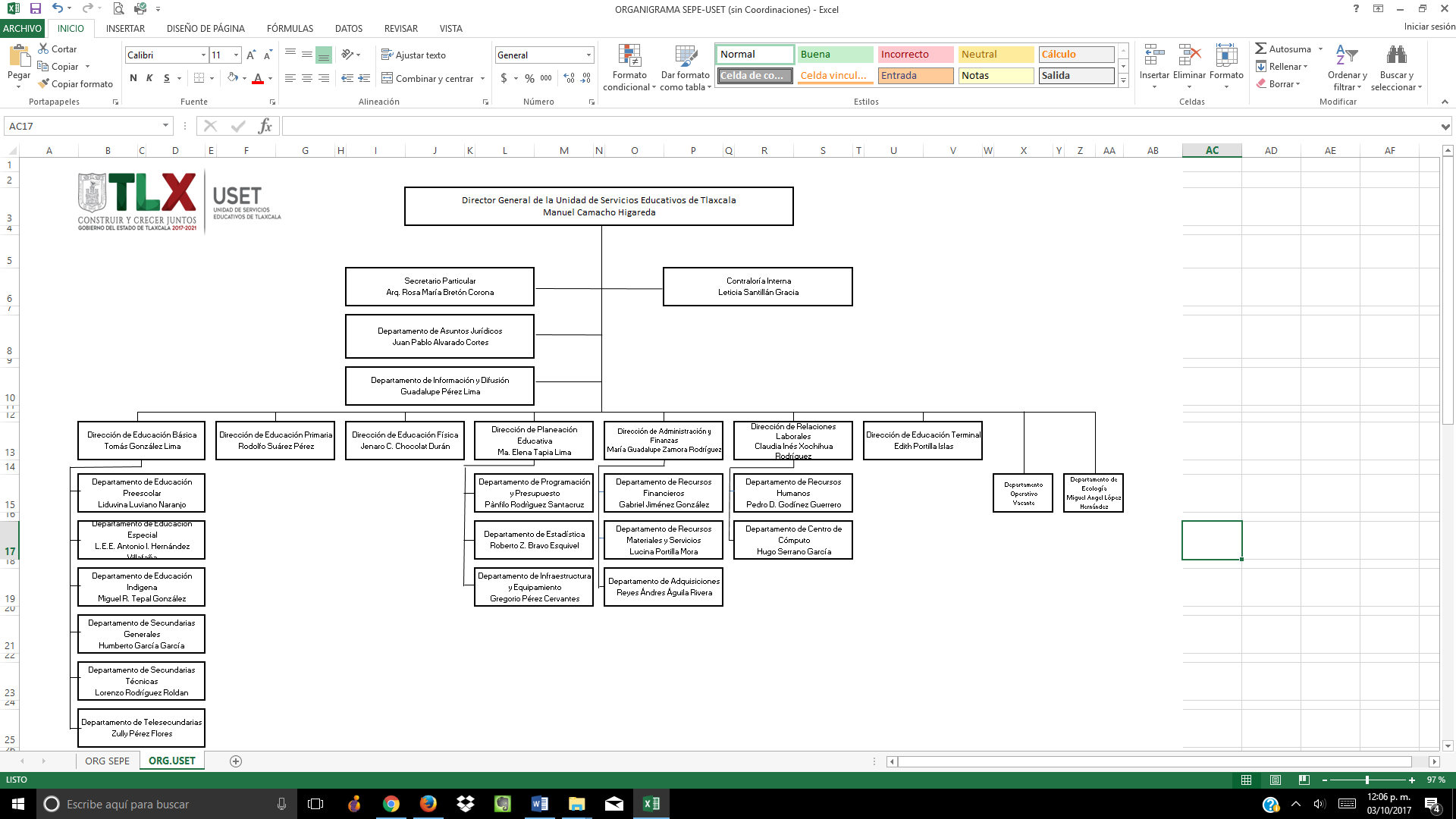 g)   Fideicomisos, mandatos y análogos de los cuales es fideicomitente o fiduciario	La Unidad de Servicios Educativos del Estado de Tlaxcala, no presento información de Fideicomisos. 5.	Bases de Preparación de los Estados FinancierosLos presentes Estados Financieros han sido elaborados cumplimiento a los dispuesto en los artículos 44, 45, 46 y 49 del CAPÍTULO I “De la Información Financiera Gubernamental”, TÍTULO CUARTO “De la Información Financiera Gubernamental y la Cuenta Pública”, de la Ley General de Contabilidad Gubernamental vigente; la Unidad de Servicios Educativos del Estado de Tlaxcala presenta los Estados Financieros que reflejan nuestra situación presupuestal y financiera en este periodo.Se mantiene el compromiso de responder a las reformas y requerimientos que las leyes y normas emitidas por el Consejo Nacional de Armonización Contable (CONAC), que brindan transparencia en el ejercicio de los recursos públicos y dan certeza a la emisión de información contable y financiera en el contexto local y nacional6.	Políticas de Contabilidad SignificativasNo se han adoptado medidas especiales o significativas en la preparación de la información financiera, en el proceso de adopción de las nuevas disposiciones de la Ley General de Contabilidad Gubernamental, se procederá a realizar los cambios necesarios en las políticas de contabilidad mimos que se irán informando en su oportunidad.7.	Posición en Moneda Extranjera y Protección por Riesgo CambiarioLa Unidad de Servicios Educativos del Estado de Tlaxcala, no realizo operaciones en Moneda extranjera en el periodo.8. Reporte Analítico del ActivoLa Unidad de Servicios Educativos del Estado de Tlaxcala, no presento operaciones en el periodo por este concepto.9. Fideicomisos, Mandatos y AnálogosLa Unidad de Servicios Educativos del Estado de Tlaxcala, no presento información de Fideicomisos10.	Reporte de la RecaudaciónLa Unidad de Servicios Educativos del Estado de Tlaxcala, no presento operaciones en el periodo por este concepto.11.	Información sobre la Deuda y el Reporte Analítico de la DeudaLa Unidad de Servicios Educativos del Estado de Tlaxcala, no presento operaciones en el periodo por este concepto.12. Calificaciones otorgadasLa Unidad de Servicios Educativos del Estado de Tlaxcala, no presento operaciones en el periodo por este concepto.13.	Proceso de MejoraSe iniciará un procesos para la integración de un Plan de mejora que implique un la integración de procesos y políticas de mejora para el desempeño eficiente de los planes y objetivos para los que fue creada la Unidad de Servicio Educativos del Estado de Tlaxcala14.	Información por SegmentosLa Unidad de Servicios Educativos del Estado de Tlaxcala, no presento operaciones en el periodo por este concepto.15.	Eventos Posteriores al CierreLa Unidad de Servicios Educativos del Estado de Tlaxcala, no presento operaciones en el periodo por este concepto. 16.	Partes RelacionadasLa Unidad de Servicios Educativos del Estado de Tlaxcala, no presento operaciones en el periodo por este concepto.Concepto		2017Efectivo y equivalentesBancos158,535,441Inversiones0Suma158,535,441CONCEPTO 2017CONCEPTO 2017DEUDORES DIVERSOS RECURSO ESTATALLUCINA PORTILLA MORA51,000REYES ANDRES AGUILA RVERA21,000JUAN ODIN CANO SANCHEZ17,818OLIVIA GUEVARA JIMENEZ14,400JENARO CARLOS CHOCOLATL DURAN10,480REYNA MALDONADO HERNANDEZ21,000ARTURO CASTILLO PEREZ10,000DOREIDE SANCHEZ CANO3,540ROSA MARIA BRETON CORONA40,000JESUS NAVA OLVERA60,000DEUDORES DIVERSOS RECURSO FEDERAL FONELUCINA PORTILLA MORA20,000JOSE JOEL PARADA MATAMOROS7,000JOSE MARTINEZ MONTELONGO14,000ANTONIO SANCHEZ BAÑUELOS25,000FONDO REVOLVENTE DE TESORERÍA50,000DEUDORES CONVENIOS FEDERALESPrograma de Inclusión y Equidad EducativaREYES ANDRÉS AGUILA RIVERA99,852CONCEPTO2017Tiempo Completo 2017AURELIA  ZAMORA CASTILLO50,000ROSA CRUZ JIMENEZ70,000KRITSBEY PEREZ FLORES50,000MADAI TECAMACHALTZI CUAMATZI30,000JUANA CUAMATZI MUÑOZ60,000MARILEY PEREZ  ZEPEDA60,000HORTENSIA CABRERA GONZALEZ50,000JOSE FORTINO LUIS PEREZ FUENTES70,000SUSANA LEONIDES TZOMPANTZI SALAZAR70,000GUILLERMINA NAVA CARLOS60,000IRENE SALAZAR FERNANDEZ50,000CANDELARIA AZTATZI RUGERIO70,000ARMANDA CUAPIO CUAPIO70,000MAGDALENA CAJERO AGUILAR60,000ELIZABETH NIETO CRUZ50,000MARIA REFUGIO HERNANDEZ APANCO60,000MA LUISA MALDONADO OCOTITLA50,000MARIA DE LOURDES CUAPIO GARZA70,000JAIME ONOFRE CUATIANQUIZ70,000BALBINA CUAPIO ATRIANO50,000ELIA HERNANDEZ CORTES70,000CATALINA TEROBA JAIME70,000EMILIA POPOCATL RODRIGUEZ60,000AMIRA MENESES SANTACRUZ60,000MARINA HERNANDEZ ELIZALDE60,000PIEDAD ROSAS ESPINOSA60,000CONCEPTO2017KATIA IVONNE MORENO GARCIA70,000ANA MARIA CANO VASQUEZ70,000MARIA DEL ANGEL FLORES NAVA30,000MINERVA RODRIGUEZ MARQUEZ60,000MARIA ESTHER CANO AGUILERA60,000TANIA SANCHEZ RUIZ70,000MARIA CANDELARIA GONZALEZ ESPINOSA70,000MARTA DESAMPEDRO MINOR60,000MA ISABEL TREJO CERVANTES70,000BEATRIZ NAVA RAMIREZ30,000MARIA DE LOS ANGELES CUATIANQUIZ FERNANDEZ70,000ANA MARIA GUARNEROS CENTENO80,000MARIA ISABEL FLORES GARCIA70,000ELISA LIMA PAREDES50,000MARTHA ELENA CARRANZA SANCHEZ70,000LAURA MARIA SORDO LOPEZ70,000GRISELDA ROSAS ESPINOSA60,000ARELI TEOMITZI SASTRE50,000TOMASA CRISTINA JUAREZ TZOMPANTZI60,000MA DE LA LUZ LOPEZ JIMENEZ60,000VERONICA FERNANDEZ CORTES70,000REYNA OLIVIA ZAMORA JUAREZ60,000BRICIA ELOINA GARCIA ALAMEDA60,000SANDRA GUTIERREZ CARRILLO70,000NANCY RAMIREZ MUÑOZ80,000MARIA BLANCA HICKS SEAÑES70,000CONCEPTO2017SARAHI VIRIDIANA CARRILLO LIRA50,000MARGARITA ETHEL MENDOZA RODRIGUEZ30,000GABRIELA HERNANDEZ JUAREZ65,000MIROSLAVA FLORES AGUILAR70,000VERONICA ARMENTA VARGAS30,000ANA LUZ PEREZ LEZAMA30,000FELICITAS FERNANDEZ MUÑOZ70,000NANCY ALEJANDRA VILLARREAL RAMIREZ60,000MA. LETICIA TAMAYO SANCHEZ70,000SANTOS DARELY MAYORQUIN GUERRERO70,000IVETT PEREZ GONZALEZ50,000MARIA LETICIA CUAUTLI MORALES50,000LILIANA CANO LIMA60,000REYNA MENDOZA CAHUANTZI60,000SOLEDAD CARRO ROLDAN60,000MARIA DE JESUS AVILA VAZQUEZ60,000ELBA FLORES PEREZ50,000SAMIRA SANTIAGO CRUZ30,000ROSA MARIA ZAMORA GRACIA80,000MARIO MORALES CABRERA70,000MARGARITA RODRIGUEZ ESPINA30,000GISELA VASQUEZ VASQUEZ30,000MATILDE PLUMA MAZA80,000MARIA ELENA GARCIA SALDAÑA30,000ERENDIRA MEDEL BELLO70,000ROCIO FLORES CONDE60,000MARIA ESTHER MEDINA CASADOS70,000CONCEPTO2017SONIA DEL CARMEN GONZALEZ ARMAS60,000SANTA MARGARITA SANCHEZ CORTES30,000MA. DEL CARMEN GUILLERMINA DIAZ TEPEPA80,000VERONICA CARMONA VELAZQUEZ30,000NAYELI FLORES OLVERA30,000CLOTILDE GISELA PEREZ SANCHEZ60,000MARIA MAGDALENA JUAREZ RAMIREZ70,000AVYGAIL RODRIGUEZ ZARATE60,000YURIKO MAYTE CUATETA SILVA60,000DAIDI VAZQUEZ PEREZ80,000PEDRO ASTATZI RUGERIO70,000GUADALUPE TEXIS SALAZAR80,000EMILIANO PLUMA MENDIETA70,000NORMA ANGELICA BELLO BAUTISTA60,000INOCENCIO ROMANO MORALES70,000ALMA ROSA SAMPEDRO REYES70,000MARIO CORTES BAUTISTA80,000MARTHA MENDOZA ZELOCUATECATL80,000DESIDERIO LOPEZ MARCOS80,000VICENTE FILIBERTO PEREZ CAPILLA70,000ALBERTO COPALCUA VAZQUEZ70,000ANGIEE ALONSO LEON60,000MIREYA AGUILAR ALVARADO70,000LUIS FLORES RODRIGUEZ70,000SILVIA CHAVEZ RESENDIZ80,000MARGARITA SOLIS OSORIO80,000PEDRO PADILLA RAMOS30,000CONCEPTO2017ELOINA CARRO BONILLA30,000CIRILO SANCHEZ DEGANTE80,000MAYRAH IVON HERNANDEZ BARRADAS80,000JULIAN VAZQUEZ ZEMPOALTECA80,000ARELY HERNANDEZ MINOR80,000ABIGAIL CONTRERAS MUNIVE50,000SURI SARAI CONTRERAS MUNIVE70,000CRISPIN CARLOS MALDONADO ILHUICATZI80,000MARIA DEL ROSARIO RAMOS DIAZ70,000MARIA MARGARITA MELENDEZ ROJAS30,000BLANCA ESTELA ZAMORA AMADOR70,000DULCE MARIA AGUAYO NAVARRO80,000LETICIA XICOHTENCATL SAUCEDO80,000ANGELICA DELGADO DAVILA80,000AURORA RAMIREZ SANCHEZ70,000ARMINDA HERNANDEZ CAMACHO75,000FELIPE GALICIA NAVA80,000CERSAR ESPINOZA GUTIERREZ80,000RAFAEL BELLO CERVANTES80,000SERGIO MENESES RAMIREZ30,000BRENDA ROMERO TLAPAPAL30,000JUAN MANUEL SARTILLO LINARES70,000CRUZ MARTHA PEREZ TAPIA50,000FRANCISCO ROLDAN RAMIREZ70,000HERMINIO CORONEL ESTRADA30,000LISBETH PEREZ Y RAMOS30,000ROGELIO HERNANDEZ LUNA80,000CONCEPTO2017JOSE CERVANTES MEDEL60,000JOSUE DIAZ SAGOYA80,000 ARTURO CUAHTEPITZI PICHON80,000FROYLAN OCOTZI ROBLES30,000BERTHA MURILLO PANTOJA30,000MARIA DE LOS ANGELES SUSANA RUANOVA GONZALEZ70,000DARIO SAMPEDRO VAZQUEZ80,000MARTHA FRANCIAS HERNANDEZ MARTINEZ80,000OLIMPIA EULALIA NAVA GALICIA80,000HECTOR OCTAVIO MONTIEL QUINTERO80,000BRAULIO ROMERO MARTINEZ80,000MARIA DE LOURDES PAREDES HERNANDEZ80,000ANA MARIA ENRIQUEZ  TEHOZOL70,000ABUNDIO VASQUEZ CANO80,000LAURA BAUTISTA CUAMATZI30,000AMERICA SANCHEZ HERNANDEZ30,000LUISA PORFIRIA NETZAHUALCOYOTL NAVA80,000WILBER AMADOR DE LA PAZ80,000ABEL HERNANDEZ PIANTZI80,000LUCIO JAVIER HERNANDEZ PINEDA30,000ADOLFO FLORES SOSA70,000MANUEL HERNANDEZ MELENDEZ70,000GENARO ROMANO NETZAHUAL80,000MARIA PARADA NAVA80,000JUSTINO BAUTISTA SALDAÑA70,000EMMA SALAZAR AHUATZI50,000CONCEPTO2017PAUL CARRILLO AVILA50,000CESAR HERNANDEZ COSSIO60,000VICTOR HUGO HERNANDEZ PEREZ80,000PEDRO SANCHEZ SALDAÑA70,000MARIA DE LOS ANGELES GUERRA CURIEL80,000ISELA MALDONADO MENESES70,000EPIFANIA DIAZ PEREZ80,000MARTHA FLORES REYES70,000MIGUEL ANGEL CARRAZCO RODRIGUEZ80,000MARIA CRISTINA RODRIGUEZ SANCHEZ80,000ELVIA HERNANDEZ MEZA80,000CIRENIA ACOSTA PEREZ50,000MARIEL ELVIRA AMADOR PEREZ50,000XOCHITL RODRIGUEZ AGUILAR70,000LUIS SOSA HERNANDEZ70,000MARCIO JUAREZ FLORES70,000OLEGARIO MINOR LUNA60,000MA. INES ISABEL RODRIGUEZ VASQUEZ80,000YESENIA MELENDEZ VITE50,000ADELA ORDOÑEZ GARCIA60,000MARIA TERESA ROSARIO MANRIQUE GARCIA80,000LAURA LOPEZ FLORES60,000AGUSTIN GRANDE SANCHEZ50,000GEMMA HERNANDEZ MORALES50,000ALICIA GRES VAZQUEZ70,000MIRNA MONTIEL GALLEGOS60,000MADAI GUARNEROS ARMENTA60,000CONCEPTO2017EDMUNDO ARTURO CARMONA GOMEZ80,000EDMUNDO ARTURO CARMONA GOMEZ70,000ALEX ALVARADO BRIONES60,000LORENIA QUIÑONES HERNANDEZ70,000JUSTINO  MENESES POPOCATL80,000EUSTAQUIO MARAVILLA SUSANO60,000DAVID RAMIREZ HERNANDEZ80,000JENNY OCOMATL MEZA50,000ROCIO ORTIZ DAVILA        70,000 MAETZI LEONOR ROSETTE ZAGOYA        60,000 ENRIQUE NAVA ALCOCER30,000ABEL GAMEZ HERNANDEZ70,000HUGO LOPEZ PORTILLA70,000ROBERTO PAREDES BENITEZ60,000MARIA DE LOURDES AMADOR AGUILAR70,000HERLINDA GLORIA ESPINOSA LARA60,000LAURA PEREZ VALERO60,000MA CRISTINA GARCIA VASQUEZ50,000GABINO TETLALMATZI NETZAHUAL80,000MARIO ALBERTO TRUJILLO CASTILLO50,000EVELINA PEREZ LUNA80,000ANA RAMIREZ SEGURA30,000MANUEL CERVANTES ZEMPOALTECA30,000NOEMI  ESTRADA MIRANDA70,000ELIZABETH HERNANDEZ LIMA30,000CRUZ LARA ROMERO50,000MARIA VALENTINA ANA CARRETO FLORES30,000CONCEPTO2017MAXIMO VARELA ROMERO30,000LIDIA MUÑOZ RAMIREZ50,000FLORENCIO ZAMORA CASTILLO50,000AZAEL GONZALEZ MARTINEZ50,000MARIO CARMELO GARCIA CABRERA50,000MARIA EUFROSINA BAEZ GALINDO80,000DULCE MARIA GONZALEZ MARTINEZ60,000MA. ANGELICA DAHILI PEREZ COCA70,000ROBERTO CARPINTEYRO ALBAÑIL70,000JOSE SALVADOR QUIROZ AGUAYO70,000PABLO CARBAJAL SANCHEZ80,000MIREYA VAZQUEZ NERIA50,000LAURA IVETT VARELA PEREZ80,000ESTELA PASCUALA BIXANO BAEZ70,000MARTIN LOPEZ JUAREZ80,000EBGUENI VALENTE SANCHEZ GUTIERREZ60,000MARCELO MERINO LOPEZ80,000LUIS FRANCISCO FERNANDO LARA MONROY50,000ANABEL OLVERA HERNANEZ30,000FIDEL ALEJANDRO FLORES PILOTZI70,000ARTURO SANCHEZ UGARTE50,000MARIA GUADALUPE MENESES SANCHEZ60,000NOHEMI HERNANDEZ MONTES50,000EMANUEL MORALES GALARZA80,000SHARINA DENISE ESTRADA CORDOVA70,000ROBERTO AMEHD QUIROZ SANCHEZ50,000FILEMON CORTES AGUILA80,000CONCEPTO2017MA. ISABEL DURAN SANCHEZ50,000MOICES GARCIA JUAREZ50,000ANA MARIA DEL CARMEN CERON PEREZ50,000GERMAN DIAZ MARTINEZ70,000ELIA ESTHER ROMERO CERON60,000EZEQUIEL APOLINAR HERNANDEZ TORIZ70,000JUAN PABLO GALLARDO CASTILLO70,000ELVIA SANCHEZ HERNANDEZ80,000MIGUEL ANGEL RODRIGUEZ HERNANDEZ70,000OSCAR HERNANDEZ HERNANDEZ30,000GISELA HERNANDEZ HERNANDEZ30,000ESPERANZA PADILLA PEREZ80,000FABIOLA VARGAS MONTIEL60,000MERCEDES JUAREZ ANAYA80,000LUIS MIGUEL ROJAS AGUILAR80,000JAQUELINE CORONA LUCIO30,000SALVADOR BRIONES PEREZ50,000LIZBETH ALTAMIRANO  SERRANO80,000ALFREDO ARANA MEZA50,000VERONICA BERISTAIN MARTINEZ30,000SAMUEL PEREZ LOPEZ30,000MARICELA SANCHEZ ORTIZ30,000IRAK REYES MENDEZ60,000MARIA ISABEL SANCHEZ PEREZ70,000MARIA VIOLETA MEDINA MORALES30,000JAQUELINA CORTES HERNANDEZ30,000MIREYA NAZARIO MENDOZA70,000CONCEPTO2017LAURA ZAPATA MORALES50,000MARCOS  ELIZALDE RODRIGUEZ50,000HUGO ARENAS OSORNO80,000LIZBETH PEREZ PEREZ50,000ESTEBAN RAMIREZ FLORES80,000ELIZABETH LOPEZ HERNANDEZ70,000JOSE LUIS MIGUEL OLIVER CASTELLANOS70,000NICOLAS ZEMPOALTECA FLORES70,000ANTONIO MUÑOZ CONTRERAS60,000HECTOR BERNAL SANCHEZ70,000ROBERTO PEÑA HERNANDEZ80,000UDELIA ANDRIANO OLVERA80,000JESUS CORTES IBARRA70,000ESTHER CECILIA LEYVA PAREDES70,000MARIA DOLORES PEREZ GUZMAN70,000ENRIQUE GARCIA ZAMORA60,000SERVANDO SALDAÑA MENESES30,000ENRIQUE GARCIA SUSANO80,000MARTIN SANCHEZ TECONA80,000WENDOLYNE HERRERA DIAZ80,000MIGUEL ANGEL ORDOÑEZ FLORES70,000LORENZO MENDIETA FLORES70,000TOMAS AGUILA TEXIS80,000GEORGINA MARTIN LEMUS80,000EDUARDO NUÑEZ SARTILLO80,000VICTOR ORTIZ HERNANDEZ80,000CONCEPCION JUAREZ MORALES80,000CONCEPTO2017FLOR ZEMPOALTECA TELLEZ80,000MARIA HERIBERTA GUADALUPE SERRANO XOLALTENCO80,000JOSE ALFREDO CHAVEZ DELGADO80,000ROSALIO OCOMATL ZAMBRANO80,000AGUSTIN RAMIREZ LOPEZ80,000MARIA MARGARITA MANRIQUE GARCIA70,000CARMELITA DESAMPEDRO SAMPEDRO80,000ISMAEL TEHOZOL MARTINEZ70,000ARTURO PEREZ IBARRA70,000RUBICELA ROJAS SANCHEZ30,000MARY CRUZ TLACHI GARCIA70,000OSCAR SANCHEZ LAZARO30,000PEDRO JOHANCARLO LOPEZ ISLAS50,000MARIA BENITA HERNANDEZ HERNANDEZ30,000HILARIO PIANTZI SALDAÑA80,000OSWALDO HERNANDEZ PEREZ30,000EBED ROSETE ZAGOYA30,000HOMERO CABRERA GALINDO30,000RODRIGO HERNANDEZ VELEZ80,000RENE LOPEZ JUAREZ70,000JACINTO SERGIO PEREZ MANZANO70,000JOVANNY RODRIGUEZ SANCHEZ50,000RAUL ARTURO RAMIREZ DIEGUEZ80,000MOISES GARCIA MEJIA30,000ARACELI GARCIA GUEVARA30,000MA. ISABEL CORTES CORONA30,000CONCEPTO2017MARLEN JUAREZ SERRANO50,000GUADALUPE ROSALES FLORES30,000ABIGAIL  GARCIA BEDOLLA50,000ANAYELLI ROJAS XICOHTENCATL30,000ULISES CERVANTES HERNANDEZ30,000MA LUISA HUERTA VALENCIA30,000GERMAN FLORES MARTINEZ30,000MARTHA RODRIGUEZ RUGERIO70,000HERMENEGILDO PORTILLO FERNANDEZ80,000PATRICIA MAGDALENA CUATECONTZI FLORES80,000JOSE SAUL GONZALEZ ESPEJEL30,000SABINA BARANDICA ALVAREZ80,000FEBRONIA RAMIREZ CANO30,000RICARDO MEZA PULIDO70,000MARTIN RAMIREZ PEREZ30,000MARIVEL SAAVEDRA ESPINOSA80,000MARIN HERNANDEZ SALAS70,000RAUL LIMA CEBADA30,000ANDRES GUZMAN BAEZ30,000SERGIO FLORES GARCIA30,000BENITA ITZELL  HERRERA MATUS30,000JOSUE FLORES MEDINA80,000IRENE ALVAREZ HERNANDEZ30,000CATALINA SERRANO SANCHEZ60,000MA. ANDREA SANCHEZ PEREZ80,000ARTURO PADILLA PEREZ30,000MARTIN HERNANDEZ SOSA30,000CONCEPTO2017SALVADOR FIDEL GONZALEZ GARCIA50,000EDUARDO GARCIA JIMENEZ60,000ADAI RIOS MATIAS70,000IVAN VELAZQUEZ PEREZ80,000ARLETT PEREZ ITURBIDE50,000DAVID LOPEZ ZARATE30,000FLORA PEREZ FLANDES80,000ANABELL CASTAÑEDA SANCHEZ30,000NOHEMI REYES PORTILLO60,000JUAN NUÑEZ SARTILLO80,000MA. DEL CARMEN ESMERALDA GARCIA ZARATE80,000GISELA REYNA REYES PRECOMA80,000OSCAR ERASMO LINARES AGUILAR80,000RUTH RODRIGUEZ CUAMATZI80,000LORENA BERNABE DOMINGUEZ80,000JUAN MANUEL RIOS MATIAS70,000SABINO HERNANDEZ ROLDAN60,000MARIA  CIRILA ALVARADO SANTAMARIA50,000EUSEBIA RUBIO NAZARIO50,000LINO SILVA FLORES80,000AGRIPINA PEREZ TENIZA60,000MARIA LOPEZ QUIROZ50,000PRISCILIANO HERNANDEZ GUTIERREZ50,000JAVIER NOHPAL CERVANTES70,000DONATO REYES GARCIA70,000SONIA MENDIETA GARCIA50,000EVA ESPINOSA PEREZ50,000CONCEPTO2017JOSE REYES SANCHEZ80,000ELEAZAR QUECHOL JIMENEZ80,000YOLANDA MARTINEZ BUENO70,000JOSE RAUL SANCHEZ MENDOZA80,000RHODE BARBOSA PEREZ70,000ISAURO  DIYARZA  CANALES80,000MARIA DE LOURDEZ DIAZ HERNANDEZ80,000OSBELIA PEREZ PICHON70,000LUIS PEREZ GUTIERREZ70,000ARMANDO OSORIO LEON70,000JAVIER ZEMPOALTECA FLORES50,000ISABEL CENOVIO ORTEGA HUERTA80,000MARIA GUADALUPE MENDIETA AGUILAR30,000ERUBIEL SALDAÑA CONDE80,000MA. GUADALUPE YONCA TLALI80,000MARTHA RODRIGUEZ TOLEDO80,000MIGUEL ANGEL BAEZ ALVARADO70,000MARIA GUADALUPE HERNANDEZ PINEDA80,000GUSTAVO CASTILLO CARRO30,000LORENA BUENO CALVA50,000JAVIER HUGO CANO CORONA70,000EDGARDO LARIOS TORRES80,000BENITO CORDOBA ZEMPOALTECA60,000ENRIQUE TEXIS BELLO50,000JOSE PORFIRIO VAZQUEZ XAHUENTITLA80,000CONCEPCION CAHUANTZI AYAPANTECATL80,000MARGARITA TEHOZOL ZAMORA30,000SEBASTIAN RODRIGUEZ MENDIETA80,000CONCEPTO2017RAFAEL MOLINA ROCHA80,000JUANA COZAYATL PISCIL70,000MA. REGINA SANCHEZ PEREZ80,000MA. GUADALUPE RODRIGUEZ HERRERA50,000FERNANDO DIAZ RODRIGUEZ70,000YOZULY RIVAS MORALES30,000MA. DE JESUS NURY SOLANO ARAIZA80,000AGUSTIN CERVANTES CERVANTES70,000CARLOS ERNESTO COBA SOTO50,000JOSE ISABEL PEREZ MUNIVE80,000ROSALBA CERVANTES NOHPAL30,000MIGUEL AGUILAR CARRETO30,000JORGE LUIS COCA MELLADO30,000LIZBETH MEZA GARCIA30,000MARIA DE LA ESPERANZA ROBLES MARTINEZ30,000BLANCA IMELDA ROSALES GALVEZ30,000OMAR MORELOS FLORES30,000BRAIAN ZEMPOALTECA FLORES70,000GABRIELA GUEVARA CALAVIZ50,000BONIFACIO ALONSO CONTLA60,000MARIA DEL PILAR NAVA TEPATO80,000ALBERTICO ZEMPOALTECA VASQUEZ60,000ALAIN CUELLAR RAMIREZ60,000EMILIANO ZEMPOALTECA VASQUEZ30,000ISAIAS HERNANDEZ LOPEZ60,000ADRIAN ORDOÑEZ XAHUENTITLA50,000CONCEPTO2017ALFREDO MENDIETA FLORES50,000JOSE JORGE RIVERA GUTIERREZ80,000SAUL JUAREZ SANCHEZ30,000MAURICIO FERNANDEZ DE LARA SANCHEZ70,000DEISY MOLINA ROMERO30,000GUADALUPE EUGENIA SANCHEZ HERNANDEZ30,000ROSA ALEJANDRA HERNANDEZ BARAJAS30,000FELIPE BERISTAIN MARTINEZ30,000MARCOS FLORES VARELA70,000LUCINA PEREZ PEREZ80,000AMELIA CUAMATZI MUÑOZ30,000VERONICA SALGADO GARCIA30,000EFREN AGUILA AGUILAR30,000ERENDIRA HERNANDEZ FLORES30,000SOTERO NAVA XINETL30,000EDGAR CABRERA RIOS30,000ALBA SUSANA HERNANDEZ HERNANDEZ80,000ROSENDO SALINAS VAZQUEZ80,000ZEFERINA IRENE ROMERO MORALES80,000JUAN CARLOS FLORES FLORES110,000MIGUEL ANGEL REYES HERNANDEZ80,000NOE RUIZ YONCA70,000VERONICA GONZALEZ MARTINEZ80,000CARLOS GUARNEROS PEREZ80,000JOSE SERVANDO JULIO OREA CORTES70,000ARMANDO BAUTISTA BAUTISTA70,000ARACELY VAZQUEZ FUENTES80,000CONCEPTO2017GRISELDA ALARCON DIAZ70,000MIRNA GARCIA RAMIREZ60,000ALFREDO VARELA CANO50,000MARIA JESUSITA HERNANDEZ PALOMARES60,000MARIA FLOR ARACELI SANTACRUZ FLORES80,000CLAUDIA CRUZ GUERRERO60,000MARIA FERNANDA SALAZAR BARRANCO50,000LEOBARDO SEBASTIAN BARRIENTOS LEAL80,000JUAN CARLOS ZEMPOALTECA FLORES80,000EDITH ROJAS BRETON70,000PETRA ROSA GOMEZ LOPEZ70,000THANIA IVETH LIMA NAVA70,000JULIA JUAREZ JUAREZ70,000RICARDO PONCE AVILA70,000ARMANDO OCAÑA CERVANTES30,000GERARDO APARICIO PEREZ60,000JULIO CESAR CHAVEZ ROMERO70,000ARACELI LUNA GONZALEZ80,000MARIA DEL ROSARIO BALDERA MARQUEZ30,000JUAN JAVIER SANCHEZ JUAREZ50,000MONICA SANCHEZ DE LA LUZ60,000J. CONCEPCION LEZAMA PEREZ70,000LORENA HERNANDEZ CARRO30,000MAURICIO GARCIA GUZMAN30,000JUDITH ALBA DOMINGUEZ30,000ALDO ESCOBAR DAVILA30,000AIDA KAREN RAMIREZ ARAGON90,000CONCEPTO2017YANET PEREZ RUIZ30,000EZEQUIEL JULIO MORENO RUIZ80,000JOSE ANTONIO BARRAGAN RAZCON70,000NORMA GONZALEZ LUNA60,000CARMEN DEL ROSARIO HERNANDEZ JASSO50,000ADALIBBY CERVANTES ZARATE60,000CIRO HERNANDEZ ZEMPOALTECA70,000ABIGAIL ZEPEDA COYOTZI30,000BLANCA SARMIENTO TREJO30,000KARLA NAYELI GARCIA BALEON80,000HUGO GAMALIEL PORTILLO CANCINO70,000MARTHA JUAREZ PAPALOTZI60,000VICKY FLORES PEREZ70,000JOSE ESTEBAN XOCHIPA ARENAS60,000MARIO MUNIVE GAMA50,000ROGELIO SERRANO FUENTES60,000FABIOLA JIMENEZ GUEVARA50,000TEODULO MARAVILLA SUSANO70,000ROSLIN LEZAMA PEREZ50,000ESTEBAN PADILLA VAZQUEZ65,000GUADALUPE FLORES CURIEL60,000ENRIQUE HERRERA NAZARIO50,000NARCISO MATEO PEREZ COBARRUVIAS70,000LUCIA CRUZ CASTILLO60,000JOSE RAFAEL AZTATZI ESPINA80,000ALEJANDRA IRMA RAMIREZ VASQUEZ70,000NAU HERNANDEZ BAUTISTA70,000CONCEPTO2017JOSÉ LUIS CALIXTO PÉREZ60,000RAMÓN LÁZARO RODRÍGUEZ70,000ANA MARIA MINOR LUNA50,000MAYRA LIZETH PEREZ PORRAS80,000JOSE ANTOLIO ALEGRE CORONA60,000PERLA DULCE MARIA RAMOS LÓPEZ60,000RICARDO GIL LÓPEZ60,000LETICIA FLORES SANTACRUZ60,000ERNESTO SÁNCHEZ HERNÁNDEZ70,000GUALBERTO SILVA MOLINA50,000JORDAN HECTOR SUAREZ MOLINA60,000FRANCISCO RIOS VALLE80,000VIANEY JIMENEZ JUÁREZ60,000GUADALUPE PLUMA PÉREZ60,000DAVID ABREU HERNÁNDEZ50,000BRENDA ORTIZ LÓPEZ70,000LADISLAO ERIC BLANCAS VIVAS60,000ALFREDO PAREDES PAREDES60,000ODALIS MARÍA GARCÍA LÓPEZ60,000ISMAEL ARMANDO ZEPEDA VELARDE60,000MARIA TERESA RODRÍGUEZ JUÁREZ50,000MAGNOLIA BOTIS SANCHEZ50,000JOSE LUIS ANGIANO RAMÍREZ80,000IVAN PÉREZ CERVANTES70,000CANDIDO RAMIREZ PANTALEON50,000ANTONIO GACHUZ HERNANDEZ50,000DANIEL VAZQUEZ BERNAL50,000CARLOS EDUARDO SANCHEZ CILIA50,000TOTAL33,080,090 Concepto2017Terrenos, Edificios Y Construcciones444,159,847Suma444,159,847Concepto2017MOBILIARIO Y EQUIPO DE ADMINISTRACIÓN105,119,577MOBILIARIO Y EQUIPO EDUCACIONAL Y REC.684,761EQUIPO INSTRUMENTAL MÉDICO Y DE LAB.383,322VEHÍCULOS Y EQUIPO DE TRANSPORTE16,445,453MAQUINARIA, OTROS EQUIPOS Y HERRAMIENTAS18,204,452COLECCIONES, OBRAS DE ARTE Y OBJETOS VALIOSOS*2,983,681SOFTWARE3,130Suma143,824,376Concepto2017Acreedores Diversos20,218,109Impuestos Por Pagar805,398Suma21,023,507ConceptoIMPORTEParticipaciones y Aportaciones	3,082,248,627Derechos397,545Productos79,614Suma3,082,725,78620172016Efectivo en Bancos –Tesorería158,535,44123,696,393Efectivo en Bancos- Dependencias00Inversiones temporales (hasta 3 meses) 00Fondos con afectación específica00Depósitos de fondos de terceros y otros00Total de Efectivo y Equivalentes158,535,44123,696,393ConceptoSaldo inicialINVERSIÓN 2017Saldo finalMOBILIARIO Y EQUIPO DE ADMINISTRACIÓN104,304,215815,360105,119,576MOBILIARIO Y EQUIPO EDUCACIONAL Y REC.665,01419,748684,761EQUIPO INSTRUMENTAL MÉDICO Y DE LAB.383,322383,322VEHÍCULOS Y EQUIPO DE TRANSPORTE16,445,45316,445,453MAQUINARIA, OTROS EQUIPOS Y HERRAMIENTAS18,178,62225,83018,204,452COLECCIONES, OBRAS DE ARTE Y OBJETOS VALIOSOS2,983,6812,983,681SOFTWARE3,1303,130Suma142,963,467860,938143,821,246